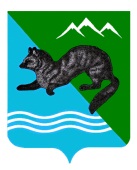 ПОСТАНОВЛЕНИЕАДМИНИСТРАЦИИ СОБОЛЕВСКОГО МУНИЦИПАЛЬНОГО РАЙОНА КАМЧАТСКОГО КРАЯ           28.06.2023                       с. Соболево                                       №  144     Об утверждении порядка определения границ, прилегающих к некоторым организациям и объектам территорий, на которых не допускается розничная продажа алкогольной продукции и розничная продажа алкогольной продукции при оказании услуг общественного питания на территории Соболевского муниципального районаРуководствуясь Федеральным законом от 22.11.1995 № 171-ФЗ 
«О государственном регулировании производства и оборота этилового спирта, алкогольной и спиртосодержащей продукции и об ограничении потребления (распития) алкогольной продукции» (с изменениями), постановлением Правительства Российской Федерации от 23.12.2020 № 2220 «Об утверждении Правил определения органами местного самоуправления границ прилегающих территорий, на которых не допускается розничная продажа алкогольной продукции и розничная продажа алкогольной продукции при оказании услуг общественного питания», Уставом Соболевского муниципального района Камчатского краяАДМИНИСТРАЦИЯ ПОСТАНОВЛЯЕТ:Утвердить порядок определения границ, прилегающих к некоторым организациям и объектам территорий, на которых не допускается розничная продажа алкогольной продукции и розничная продажа алкогольной продукции при оказании услуг общественного питания на территории Соболевского муниципального района (далее – Порядок) согласно приложению 1 к настоящему постановлению.Утвердить границы прилегающих территорий, на которых не допускается розничная продажа алкогольной продукции и розничная продажа алкогольной продукции при оказании услуг общественного питания согласно приложению 2 к настоящему постановлению.Признать утратившим силу постановление администрации Соболевского муниципального района от 16.03.2020 № 66 «Об утверждении порядка определения прилегающих территорий, на которых не допускается  розничная продажа алкогольной продукции, а также порядка определения границ прилегающих  к некоторым организациям и объектам территорий, на которых не допускается розничная продажа алкогольной продукции» и 
от 21.09.202 № 435 «Об утверждении порядка определения прилегающих территорий, на которых не допускается розничная продажа алкогольной продукции, а также порядка определения границ, прилегающих к некоторым организациям и объектам территорий, на которых не допускается розничная продажа алкогольной продукции».Управлению делами администрации Соболевского муниципального района направить настоящее постановление для опубликования в районной газете «Соболевский вестник» и разместить на официальном сайте Соболевского муниципального района Камчатского края в информационно-телекоммуникационной сети Интернет.Настоящее постановление вступает в силу после его официального опубликования (обнародования).Заместитель главы администрации Соболевского муниципального района                                                                      А.В. КолмаковПриложение 1                                                                                         к постановлению администрации                                                                                         Соболевского муниципального района                                                                                         Камчатского краяот 28.06.2023 №144Порядок определения границ, прилегающих к некоторым организациям и объектам территорий, на которых не допускается розничная продажа алкогольной продукции и розничная продажа алкогольной продукции при оказании услуг общественного питания на территории Соболевского муниципального района1. Общие положения1.1. Розничная продажа алкогольной продукции и розничная продажа алкогольной продукции при оказании услуг общественного питания не допускается на территориях, прилегающих:– к зданиям, строениям, сооружениям, помещениям, находящимся во владении и (или) пользовании образовательных организаций (за исключением организаций дополнительного образования, организаций дополнительного профессионального образования);– к зданиям, строениям, сооружениям, помещениям, находящимся во владении и (или) пользовании организаций, осуществляющих обучение несовершеннолетних;– к зданиям, строениям, сооружениям, помещениям, находящимся во владении и (или) пользовании юридических лиц независимо от организационно-правовой формы и индивидуальных предпринимателей, осуществляющих в качестве основного (уставного) вида деятельности медицинскую деятельность или осуществляющих медицинскую деятельность наряду с основной (уставной) деятельностью на основании лицензии, выданной в порядке, установленном законодательством Российской Федерации, за исключением видов медицинской деятельности по перечню, утвержденному Правительством Российской Федерации;– к спортивным сооружениям, которые являются объектами недвижимости и права, на которые зарегистрированы в установленном порядке;– к местам нахождения источников повышенной опасности, определяемых органами государственной власти субъектов Российской Федерации в порядке, установленном Правительством Российской Федерации;– к вокзалам, аэропортам;– к боевым позициям войск, полигонам, узлам связи, к расположениям воинских частей, к специальным технологическим комплексам, к зданиям и сооружениям, предназначенным для управления войсками, размещения и хранения военной техники, военного имущества и оборудования, испытания вооружения, а также к зданиям и сооружениям производственных и научно-исследовательских организаций Вооруженных Сил Российской Федерации, других войск, воинских формирований и органов, обеспечивающих оборону и безопасность Российской Федерации.1.2. Розничная продажа алкогольной продукции при оказании услуг общественного питания в объектах общественного питания, расположенных в многоквартирных домах и (или) на прилегающих к ним территориях, допускается только в указанных объектах общественного питания, имеющих зал обслуживания посетителей общей площадью не менее 25 квадратных метров.Границы прилегающих территорий к жилым домам, на которых не допускается розничная продажа алкогольной продукции при оказании услуг общественного питания устанавливаются в размере 50 метров.2. Основные понятия и термины2.1. В настоящем Порядке используются следующие понятия:образовательная организация – некоммерческая организация, осуществляющая на основании лицензии образовательную деятельность в качестве основного вида деятельности в соответствии с целями, ради достижения которых организация создана;спортивное сооружение – инженерно-строительный объект, предназначенный для проведения физкультурных мероприятий и (или) спортивных мероприятий;обособленная территория – территория, границы которой обозначены ограждением (объектами искусственного происхождения), прилегающая к зданию (строению, сооружению), в котором расположены организации и (или) объекты, указанные в пункте 1 настоящего порядка.3. Способ расчета расстояния от организаций и объектов, в которых запрещена розничная продажа алкогольной продукции, до границ прилегающих территорий3.1. При определении прилегающих территорий расстояния прилегающих территорий измеряются по тротуарам, пешеходным дорожкам, пешеходным переходам.3.2. При отсутствии обособленной территории – от входа для посетителей здания (строения, сооружения), в котором расположены организации и (или) объекты, на прилегающей территории которых не допускается розничная продажа алкогольной продукции и розничная продажа алкогольной продукции при оказании услуг общественного питания, до входа для посетителей в объект, осуществляющий розничную продажу алкогольной продукции и (или) розничную продажу алкогольной продукции при оказании услуг общественного питания.3.3. При наличии обособленной территории – от входа для посетителей на обособленную территорию до входа для посетителей.3.4. При наличии нескольких входов для посетителей в организацию, расчет выполняется от каждого входа.3.5. Измерение расстояний осуществляется по кратчайшему маршруту движения пешехода.                                                                                                                                       Приложение 2                                                                                      к постановлению администрации                                                                                         Соболевского муниципального района                                                                                         Камчатского края                                                                                          от 28.06.2023 №144Границы прилегающих территорий, на которых не допускается розничная продажа алкогольной продукции и розничная продажа алкогольной продукции при оказании услуг общественного питания1. Крутогоровское сельское поселение:образовательные организации – 50 м;организации, осуществляющие обучение несовершеннолетних – 50 м;медицинские организации – 50 м;спортивные сооружения – 50 м;места нахождения источников повышенной опасности – 50 м;вокзалы, аэропорты – 50 м;объекты военного назначения – 50 м.2. Устьевское сельское поселение:образовательные организации – 25 м;организации, осуществляющие обучение несовершеннолетних – 25 м;медицинские организации – 25 м;спортивные сооружения – 25 м;места нахождения источников повышенной опасности – 25 м;вокзалы, аэропорты – 25 м;объекты военного назначения – 25 м.3. Соболевское сельское поселение:образовательные организации – 100 м;организации, осуществляющие обучение несовершеннолетних – 100 м;медицинские организации – 100 м;спортивные сооружения – 100 м;места нахождения источников повышенной опасности – 100 м;вокзалы, аэропорты – 100 м;объекты военного назначения – 100 м.В п. Ича отсутствуют организации и объекты, на прилегающих территориях к которым не допускается розничная продажа алкогольной продукции и розничная продажа алкогольной продукции при оказании услуг общественного питания.